Порядок входа в конференцию «Zoom» через телефонПерейти по ссылке в приглашении на конференциюНажать кнопку «Загрузить с Zoom»В следующем окне («Это приложение не требует спец. разрешений…») нажать «Установить»В окне «Приложение установлено» нажать «Открыть»Во всплывающем уведомлении внизу экрана «zoom.apk» нажать «Открыть»В окне «Начать конференцию» нажать «Войти в конференцию»Если Вы хотите создавать собственные конференции через телефон, необходимо нажать кнопку «Регистрация» и следовать подсказкам системы Zoom. 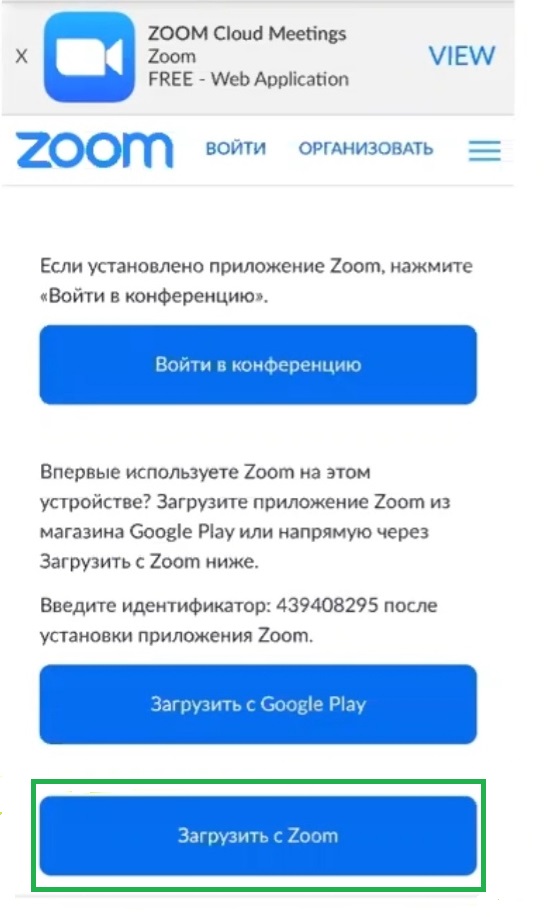 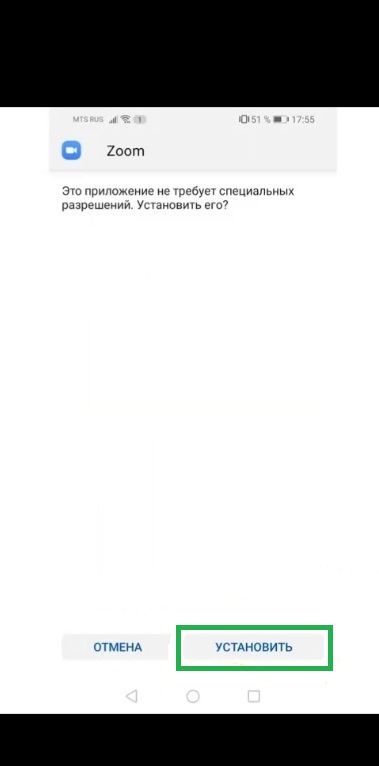 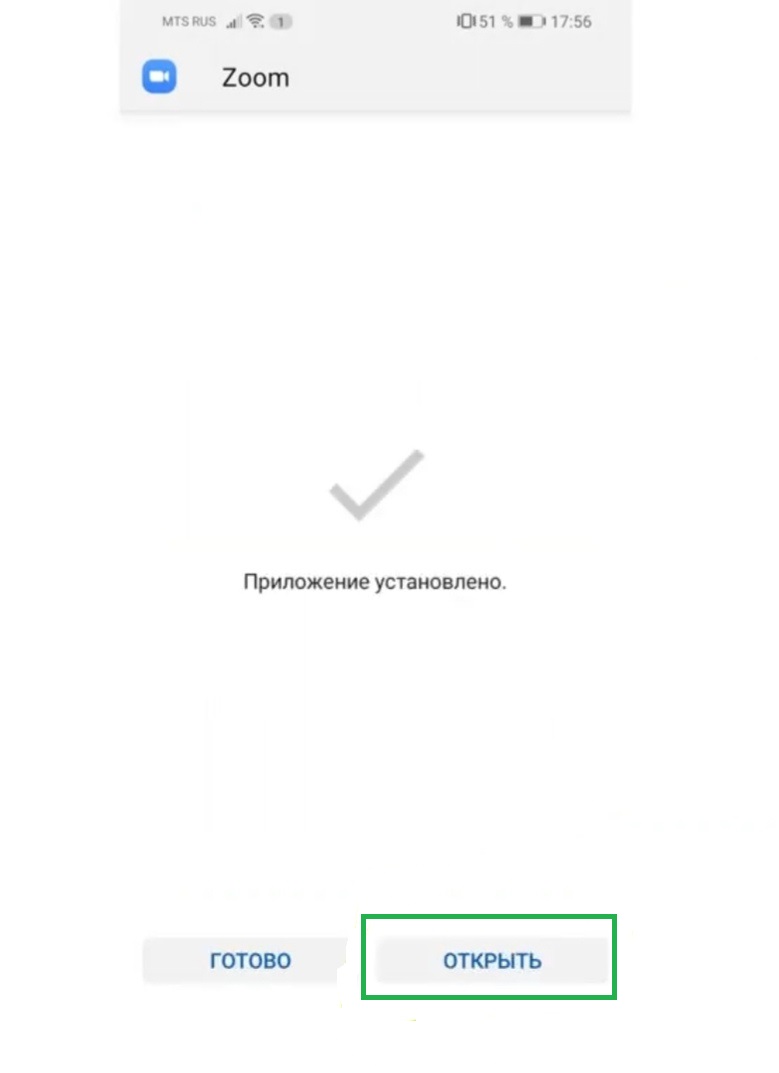 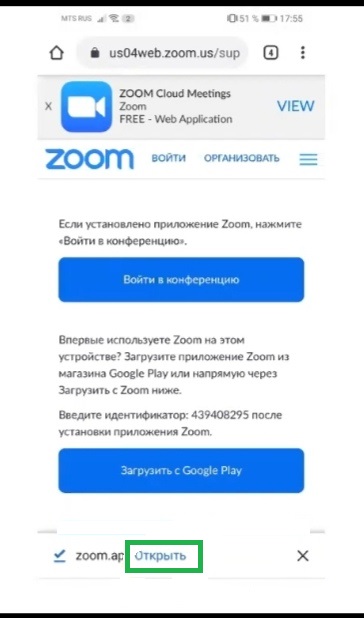 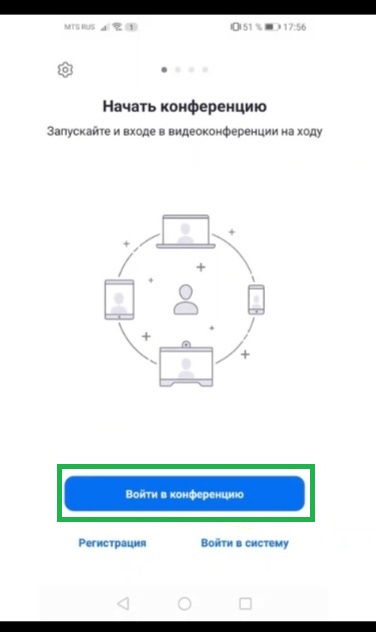 